Members Committee Two Hundred Second Meeting Webex Only September 17, 202012:30 p.m. – 5:00 p.m. EPT*Operator assisted phone lines will be opened 30 minutes prior to the start of the meeting.  Due to the high volume of remote participation, stakeholders are asked to connect early to allow additional time for operator queue processing. Administration (12:30-12:35)Announce sector selections of new members since the last meeting – David AndersConfirm the presence of a quorum of representatives or designated alternates for this meeting – David AndersAnti-trust, Code of Conduct, Meeting Participation, and Safety announcements – David AndersConsent Agenda (12:35-12:40)Approve draft minutes of the July 23, 2020 meeting.  Endorse Tariff clean-up revisions related to PJM’s recent market participation risk evaluation enhancements filing. Issue Tracking:  Financial Risk MitigationApprove proposed Operating Agreement (OA) revisions to support improving situational awareness with the Dispatch Interactive Map Application (DIMA).  Issue Tracking:  Improving Situational Awareness with the Dispatch Interactive Map Application (DIMA)Approve proposed OA revisions corresponding to the MEPETF Window for Capacity Drivers solution.   Issue Tracking:  RTEP Market Efficiency Analysis Endorsements/Approvals (12:40-1:10)Capacity Capability Senior Task Force Proposed Solution (12:40-1:10) Melissa Pilong and Andrew Levitt will provide an update of the work completed at the Capacity Capability Senior Task Force (CCSTF) including a proposed solution addressing the Effective Load Carrying Capability (ELCC) methodology.  The committee will be asked to endorse a proposed solution and corresponding Reliability Assurance Agreement (RAA) revisions.  MRC endorsement will be sought on the same day.  Issue Tracking:  Effective Load Carrying Capability for Limited Duration Resources and Intermittent ResourcesFirst Reads (1:10-1:30)Schedule 9-2 Options (1:10-1:30)Lisa Drauschak will review proposed near term changes to PJM’s administrative rates as recommended by the PJM Finance Committee.  The committee will be asked to endorse the proposed changes at its next meeting. Reports (1:30-1:45) MC Vice Chair Report (1:30-1:40)Provide an update on the Members Committee Annual Plan – Katie GuerryProvide a report on plans for the September 22, 2020 Liaison Committee meeting with the PJM Board of Managers – Katie GuerryWebinar Feedback (1:40-1:45)Stakeholders may raise any items identified for further discussion from the September 14, 2020 Members Committee Webinar.Future Agenda Items (1:45)Future Meeting DatesAuthor: M. GreeningAntitrust:You may not discuss any topics that violate, or that might appear to violate, the antitrust laws including but not limited to agreements between or among competitors regarding prices, bid and offer practices, availability of service, product design, terms of sale, division of markets, allocation of customers or any other activity that might unreasonably restrain competition.  If any of these items are discussed the chair will re-direct the conversation.  If the conversation still persists, parties will be asked to leave the meeting or the meeting will be adjourned.Code of Conduct:As a mandatory condition of attendance at today's meeting, attendees agree to adhere to the PJM Code of Conduct as detailed in PJM Manual M-34 section 4.5, including, but not limited to, participants' responsibilities and rules regarding the dissemination of meeting discussion and materials.Public Meetings/Media Participation: Unless otherwise noted, PJM stakeholder meetings are open to the public and to members of the media. Members of the media are asked to announce their attendance at all PJM stakeholder meetings at the beginning of the meeting or at the point they join a meeting already in progress. Members of the Media are reminded that speakers at PJM meetings cannot be quoted without explicit permission from the speaker. PJM Members are reminded that "detailed transcriptional meeting notes" and white board notes from "brainstorming sessions" shall not be disseminated. Stakeholders are also not allowed to create audio, video or online recordings of PJM meetings. PJM may create audio, video or online recordings of stakeholder meetings for internal and training purposes, and your participation at such meetings indicates your consent to the same. Participant Identification in WebEx:When logging into the WebEx desktop client, please enter your real first and last name as well as a valid email address. Be sure to select the “call me” option.PJM support staff continuously monitors WebEx connections during stakeholder meetings. Anonymous users or those using false usernames or emails will be dropped from the teleconference.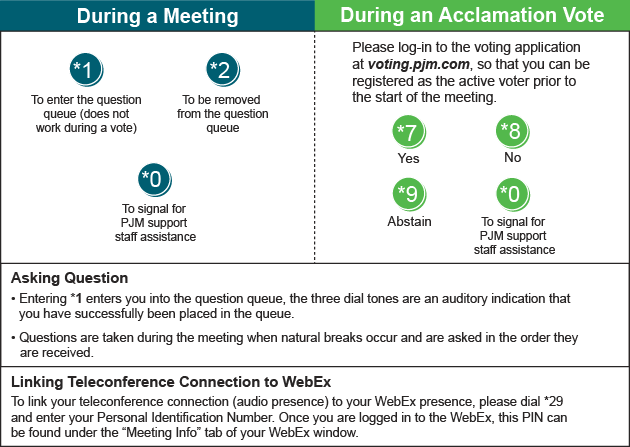 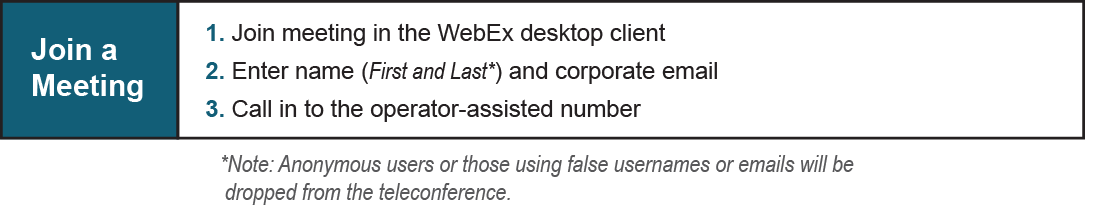 October 29, 20201:15 p.m.PJM Conference & Training Center/ WebExNovember 19, 2020 1:15 p.m.PJM Conference & Training Center/ WebExDecember 17, 2020 1:15 p.m.PJM Conference & Training Center/ WebEx